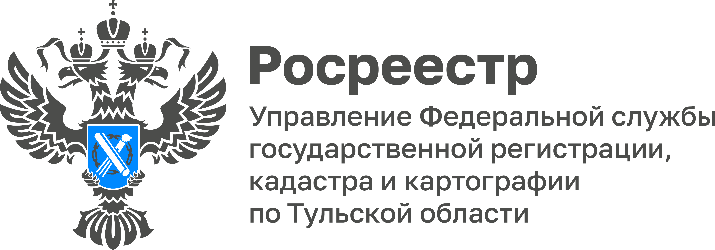 9 февраля пройдет всероссийская «горячая линия» по вопросам государственной регистрации прав 9 февраля 2023 года с 14:00 до 17:00 Управление Росреестра по Тульской области, в рамках проведения всероссийской телефонной «горячей линии» Росреестра, ответит на вопросы, связанные с государственной регистрацией прав и внесением сведений в Единый государственный реестр недвижимости.По телефону «горячей линии» - 8 (4872) 30-15-82 специалисты отдела государственной регистрации недвижимости ответят на интересующие граждан вопросы, подробно разъяснят процесс оформления сделок с недвижимостью и процесс подачи документов в электронном виде. Туляки смогут узнать сроки государственной регистрации прав и кадастрового учета недвижимого имущества, а также:- зачем регистрировать ранее возникшие права;- как воспользоваться упрощенным порядком регистрации прав на объекты недвижимости в рамках «гаражной» и «дачной амнистии», какие документы необходимы для регистрации;- как защитить свою недвижимость от мошенников и много другое.«Консультации граждан – это важная составляющая работы Управления. Регулярное проведение «горячих линий», брифингов, пресс-конференций является действенным и эффективным механизмом взаимодействия, позволяет оказывать необходимую правовую помощь гражданам в рамках компетенции Управления», - отметила руководитель Управления Росреестра по Тульской области Ольга Морозова.